                  Беляев Василий Алексеевич    Родился 01.01.1925 года.   В   Вологодской  обл., Кичменгско-Городецком р-не, с. Кирлино. Окончил 4 класса. До войны работал в колхозе. Состоял в рядах ВЛКСМ.   В армию был призван 1 января 1943 года. Воевал в пехоте ,в зенитных и бронебойных войсках. Воинское звание- старший сержант.    Отмечен наградами: орденом « Отечественной войны» 2 степени, медалями «За боевые заслуги», «За взятие Кенигсберга»Демобилизовался 1950 году.После войны работал в леспромхозе лесорубом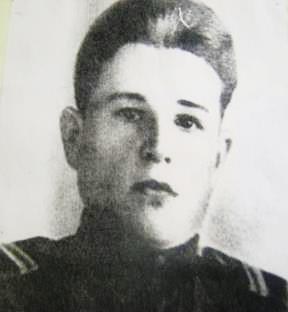 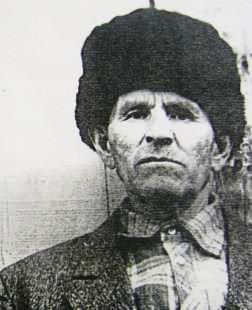  Карточка награжденного к 40-летию Победы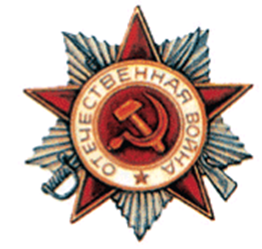 Беляев Василий АлексеевичОрден Отечественной войны II степенигод рождения __.__.1925место рождения: Вологодская обл., Кичменгско-Городецкий р-н, с. Кирлинодата наградного документа:    06.04.1985Беляев Василий Алексеевич       1925г.р.                                                                                    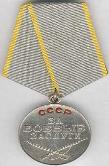 Звание: сержант в РККА с 01.01.1943 года место рождения: Вологодская обл., Кичменгско-Городецкий р-н, Орловский с/сМесто призыва: Кичменгско-Городецкий РВК, Вологодская обл., Кичменгско-Городецкий р-нПриказ подразделения№: 16/н от: 10.06.1945 Издан: 53 мсбр /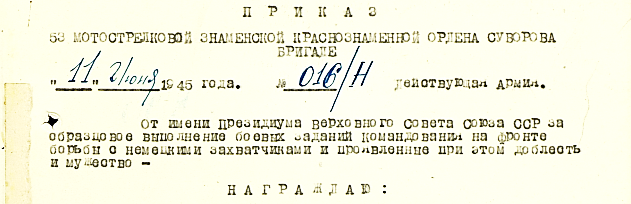 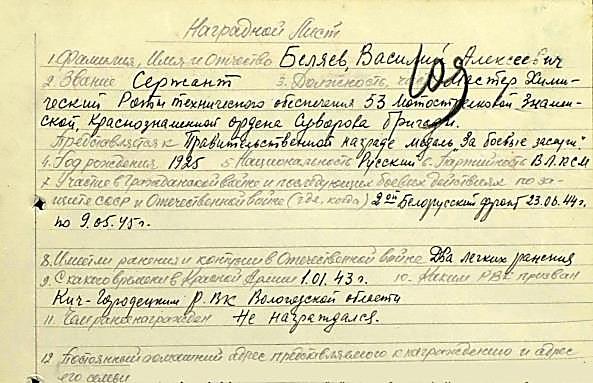 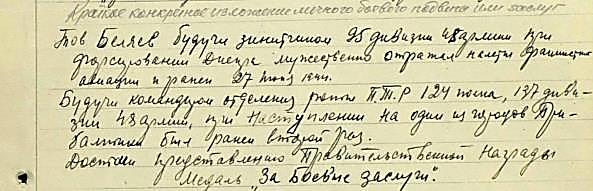 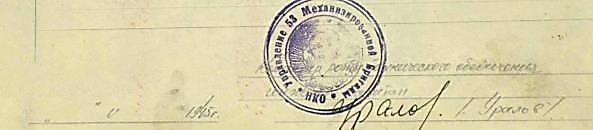                   Беляева  Любовь  ТерентьевнаРодилась 25 января 1930 года в д. Болотчицы Елутского района Минской обл. Со своим мужем, участником ВОВ Беляевым В.А., познакомилась в Елутском госпитале. Любовь Терентьевна работала санитаркой. Василий был химинструктором. Поженились 22 марта 1950 года.С мужем прожили 45 лет. Жили дружно. Вырастили семерых детей.Любовь Терентьевне с Василием Алексеевичем пришлось многое пережить, работали на двух-трех работах, ведь семья была большая. Ветеран труда.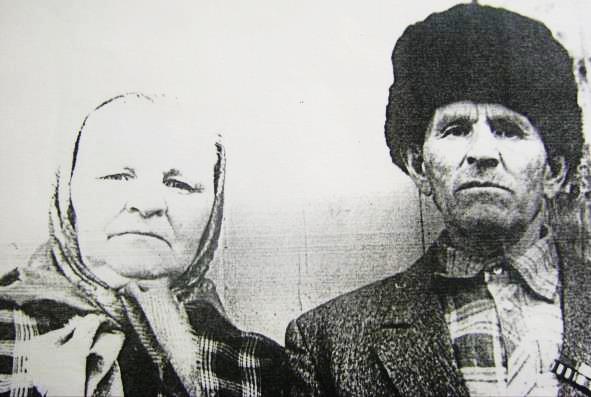 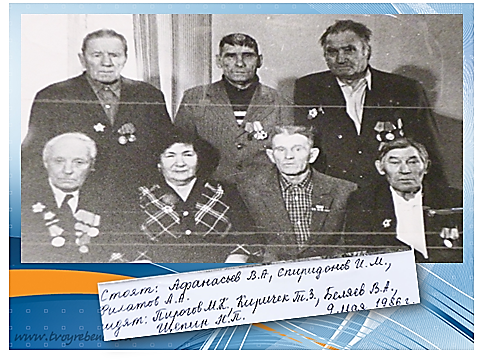 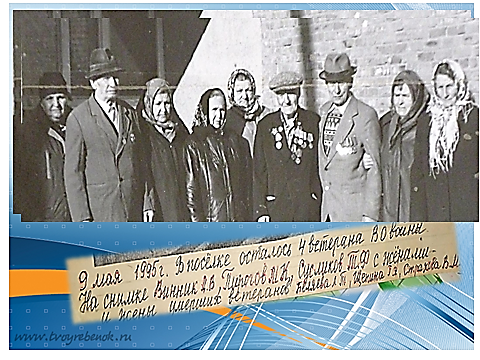 